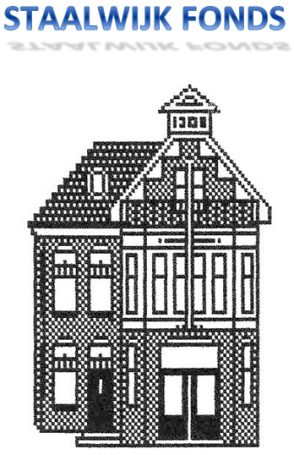 Het Staalwijkfonds                 Aanvraagformulier Gegevens aanvragende organisatieWaarvoor wordt een bijdrage van het Staalwijkfonds gevraagd ?Naam: 			____________________________Ondertekening :			_____________________________Plaats :			__________________Datum:			__________________Volledig ingevulde en ondertekende formulieren kunnen verzonden worden naar:Secretariaat StaalwijkfondsVan Vollenhovenkade 242313 GG  LEIDENIndien uw aanvraag is ondertekend en gescand, kunnen gescande aanvragen in PDF formaat ook gemaild worden naar:vreeken.m@ziggo.nlNiet ondertekende formulieren worden niet in behandeling genomen.Datum aanvraag	:Aanvrager 	:Naam contactpersoon 	:Adres 	:Postcode + plaats 	:Telefoon  	:Mobiel  	:E-Mail 	:Website 	: Bankrekeningnummer 	:T.n.v.	:2.1 Wat is het doel van het project?Waarom doet u de aanvraag bij het  Staalwijkfonds?Welke doelgroepen worden bereikt?Op welke manier gaat U de doelgroep bereiken? Wat zijn de verwachte resultaten?Wanneer vindt het project plaats en waar?Hoeveel mensen zijn betrokken bij de organisatie/uitvoering van het project?2.8 Aantal professionals:2.9 Aantal vrijwilligers:2.10 Wordt er samengewerkt met andere organisaties, zo ja welke?2.11 Wat zijn de totale kosten van het project  (stuur beknopte begroting mee)?2.12 Welk bedrag vraagt u bij het Staalwijkfonds aan?2.13 Wordt er bij andere fondsen een bijdrage gevraagd voor dit project, zo ja welke fondsen?2.14 Wat is de eigen bijdrage van de aanvrager?2.15 Financieel  / In natura?2.16 Ruimte voor opmerkingen